(WW00)   [SO]  –   Fragewörter, Wörterliste – „W-Wörter“   
 Ereyada su'aalaha, liiska kelmad (WW01)  –  Fragewörter(WW02)  –  [SO]    – „W-Wörter“(WW03)  –  [SO]    – „W-Wörter“(WW04)  –  [SO]    – „W-Wörter“ Frage dich vorwärts !Horay isu waydii!Wer?Waa kuma?Was?Waa maxay?Wessen?Ogow?Wem?Waa kuma?Wen?Waa kuma?Wann?Goorma?seit wann?ilaa goorma?bis wann?goorma?Wie lange?Ilaa goormaan?Wo?Halkee?Woher?Xagee ka timid?Von wo?Halkee laga keenay?Wohin?Halkee?Warum?Waa maxay sababtu?Wofür?Maxay?Womit?Waa kuwee?Wodurch?Waa kuwee?Welche?Waa kuwee?Was für ein?Waa maxay a?Wie?Sidee?Wie viel? – Wie viele?Intee in le'eg? - Immisa?Wie oft?Inta jeer?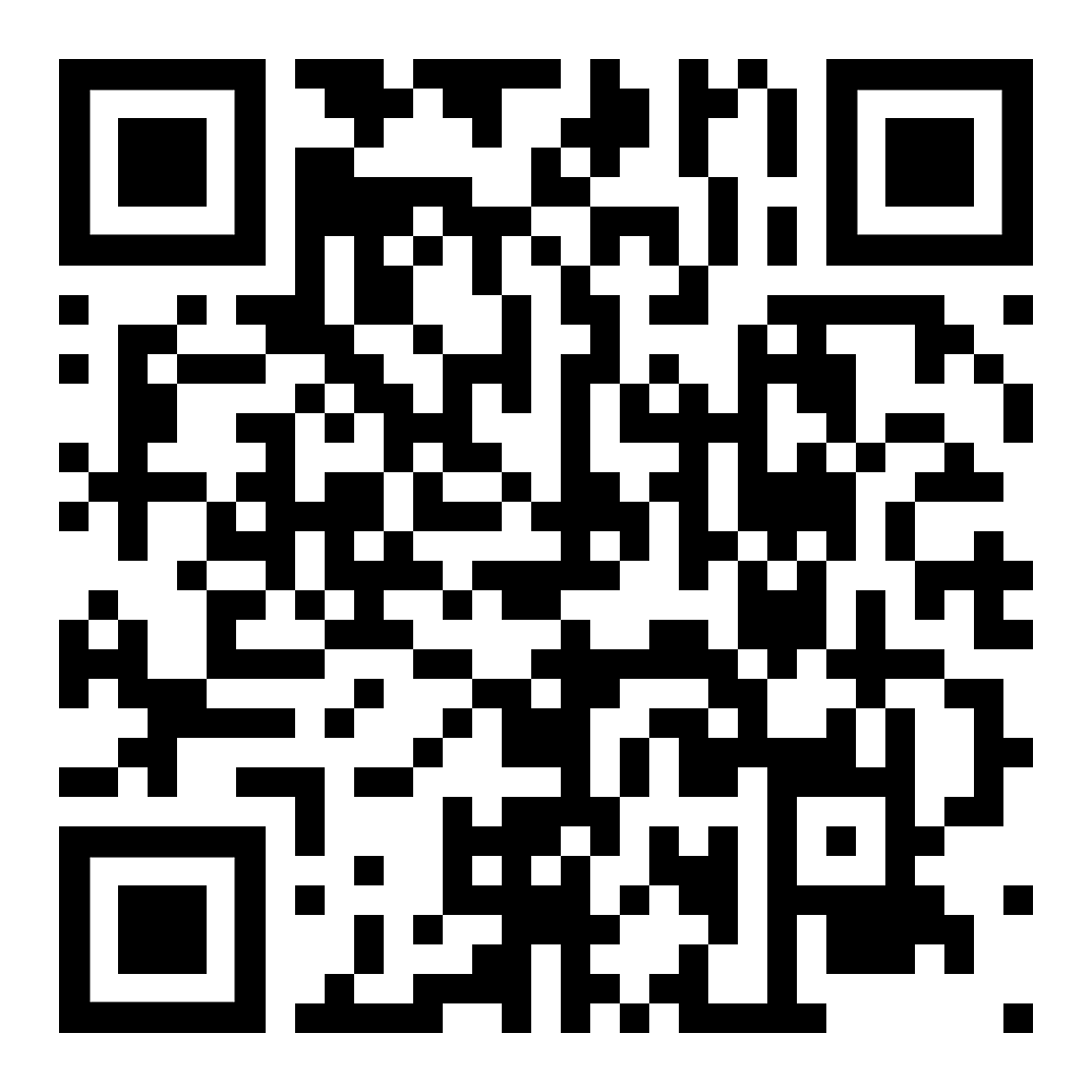 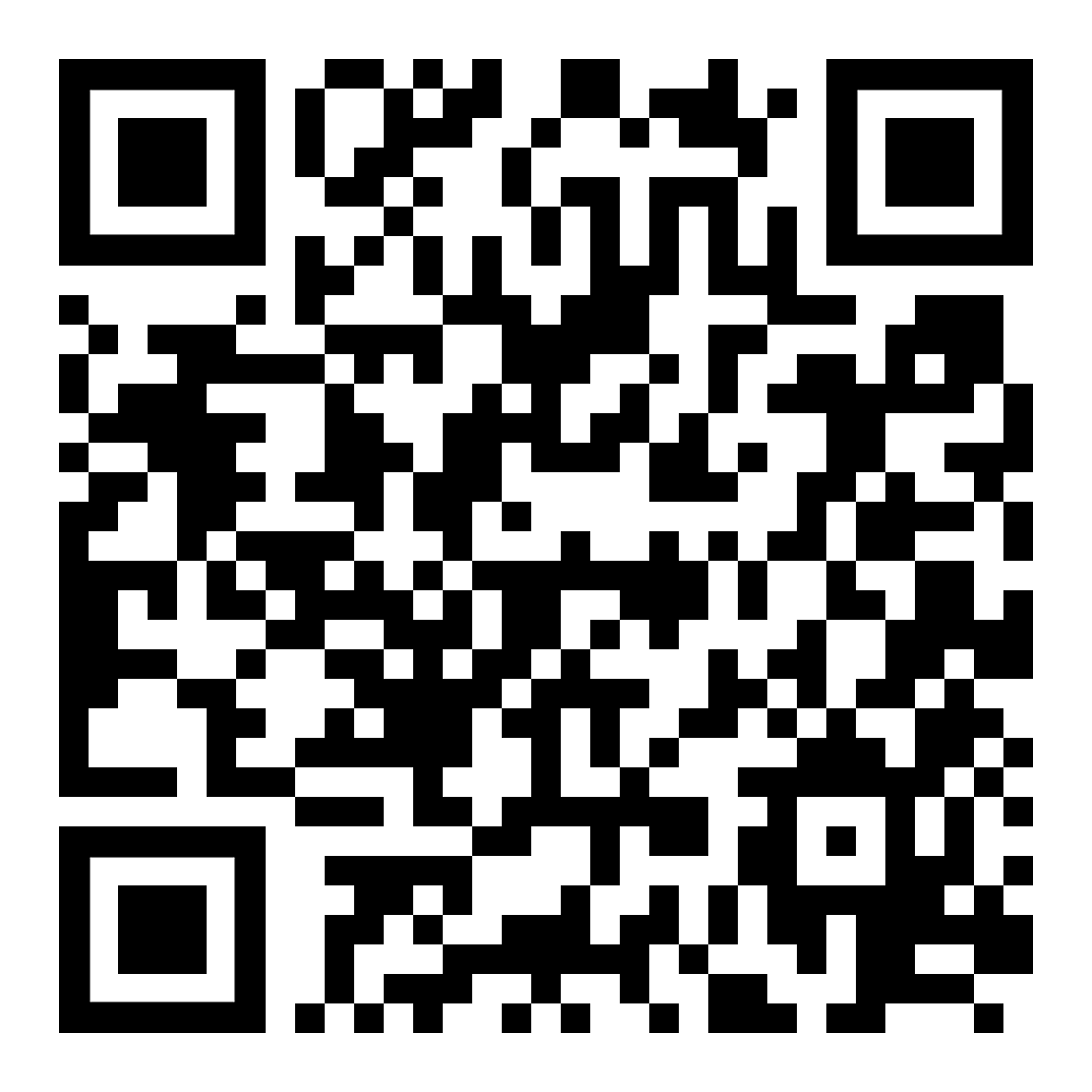 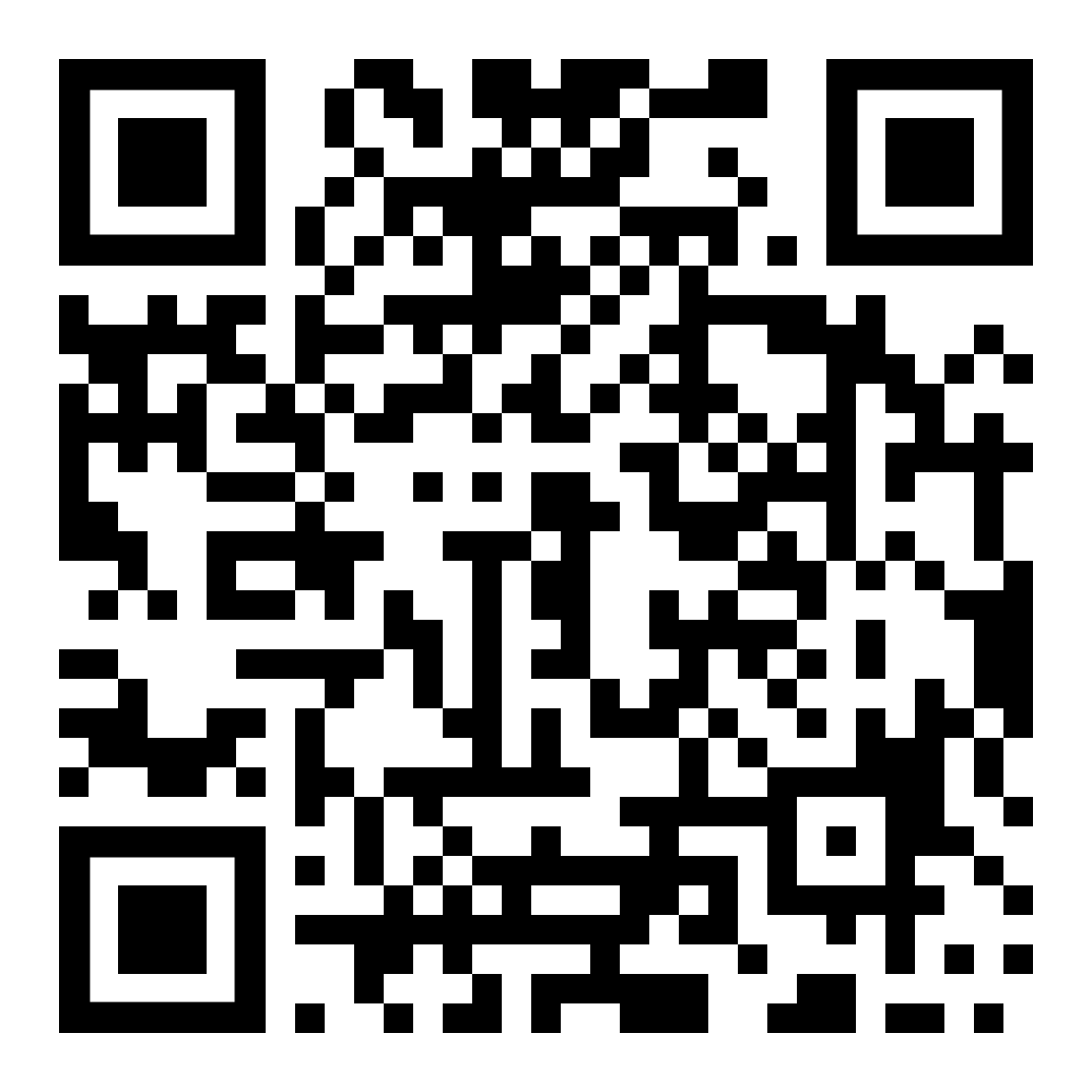 Höre dir die Wörter an (MP3)Dhageyso erayadadiese Seite  /  bogganzur Kapitelseite Sprache …bogga cutubka Luuqadda...Fragewörter  –  Teil 1, BeispielsätzeErayada su'aalaha - qaybta 1, tusaale jumladoBeispiele für Fragen nach einzelnen SatzteilenTusaalooyinka su'aalaha ku saabsan qaybaha jumlada shakhsi ahaaneedBeispiel  / Tusaale  1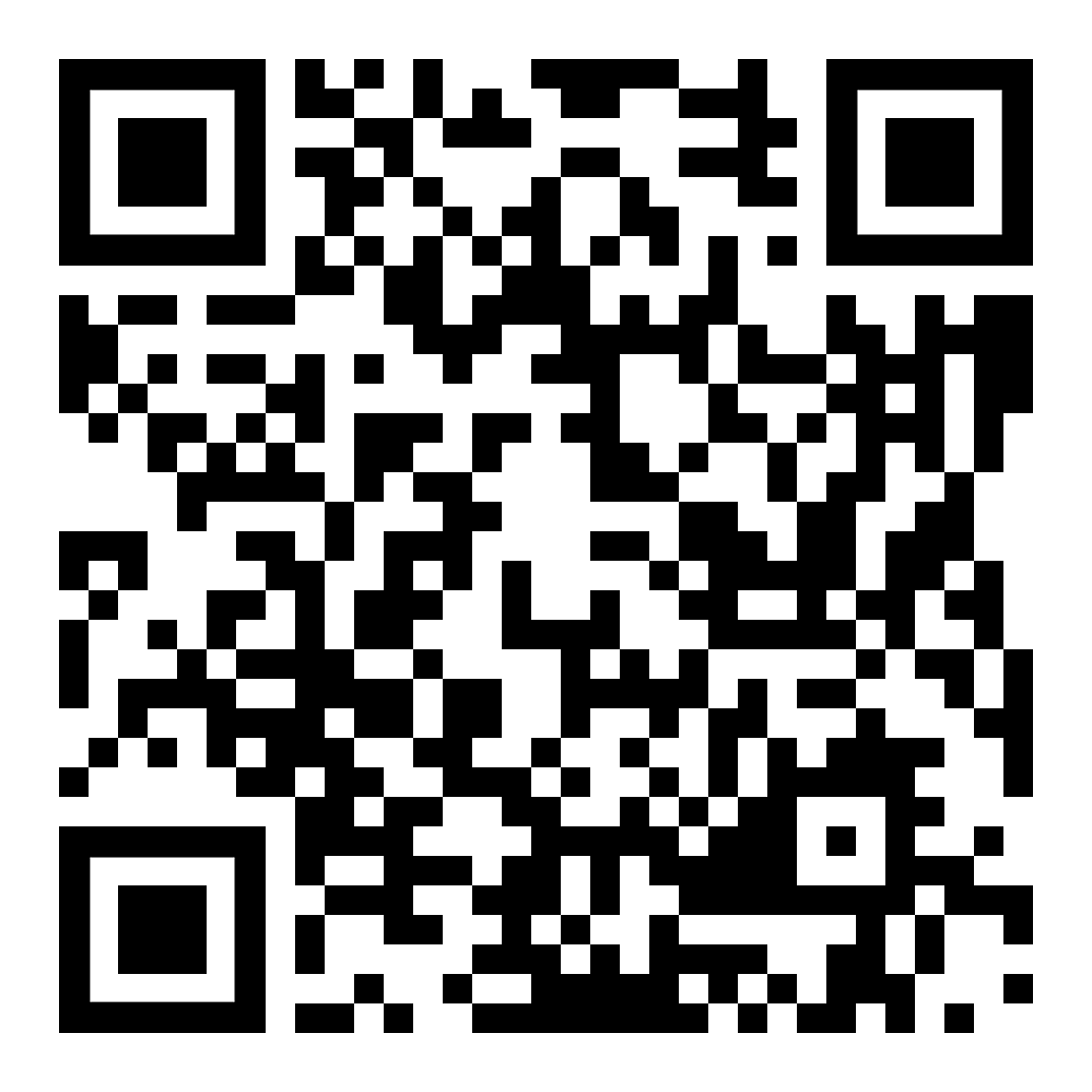 dieses Beispiel anhören
dhegayso tusaalahanIch komme von zu Hause 
und gehe zur Haltestelle. Waxaan ka imid guriga iyo tag saldhiga.dieses Beispiel anhören
dhegayso tusaalahanIchWer?Waa kuma?kommeWas geschieht?Maxaa dhacaya?von zu HauseWoher? Von wo?Xagee ka timid? Halkee laga keenay?und geheWas mache ich?Maxaan samaynayaa?zur HaltestelleWohin?Halkee?Beispiel / Tusaale  2  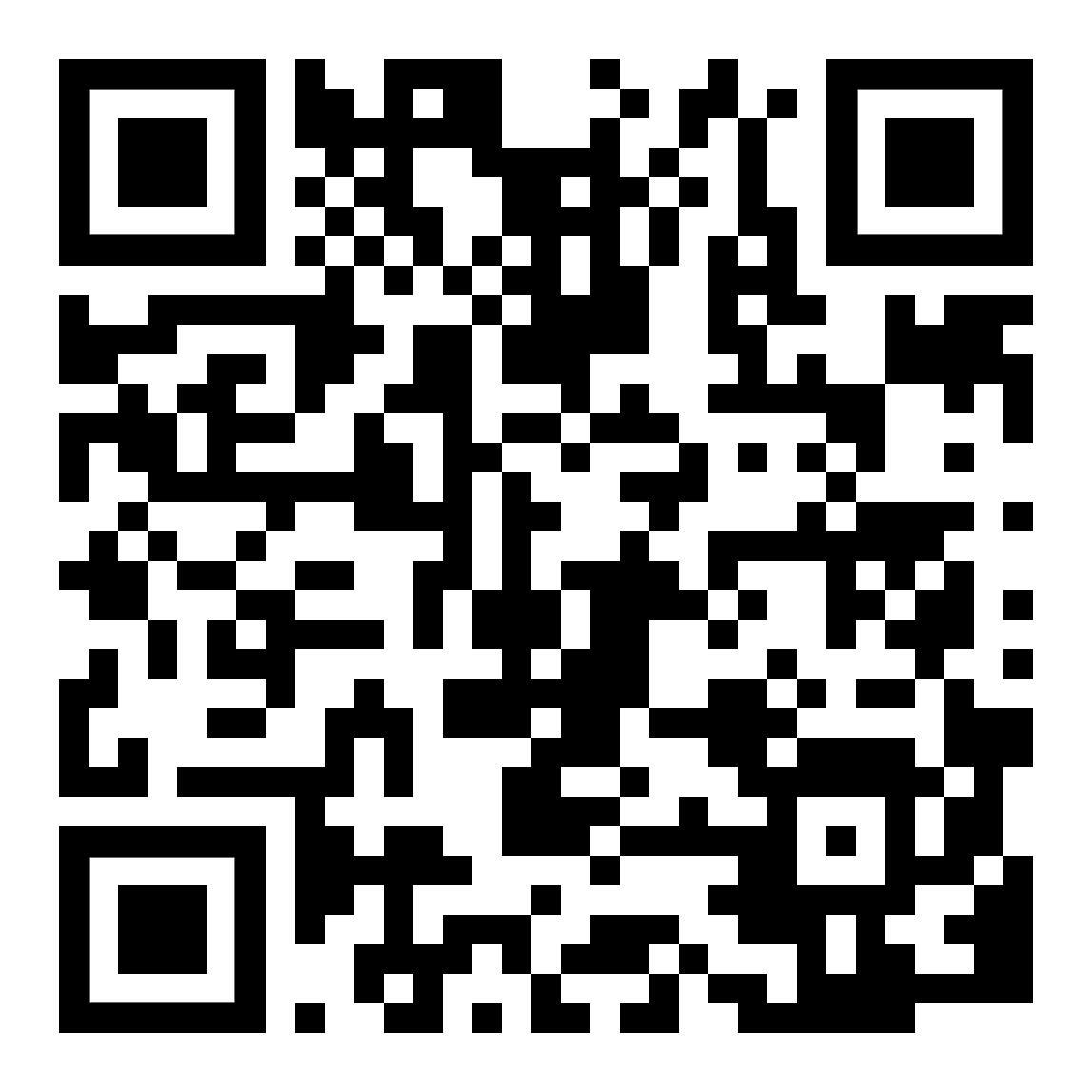 dieses Beispiel anhören
dhegayso tusaalahanIch fahre mit einem Freund 
um drei Uhr in die Stadt Waxaan ka imid guriga iyo tag saldhiga.dieses Beispiel anhören
dhegayso tusaalahanIch Wer?Waa kuma?fahreWas mache ich?Maxaan samaynayaa?mit einem FreundMit wem?Yaa leh?um drei UhrWann?Goorma?in die Stadt Wohin?Halkee?Beispiel  / Tusaale  3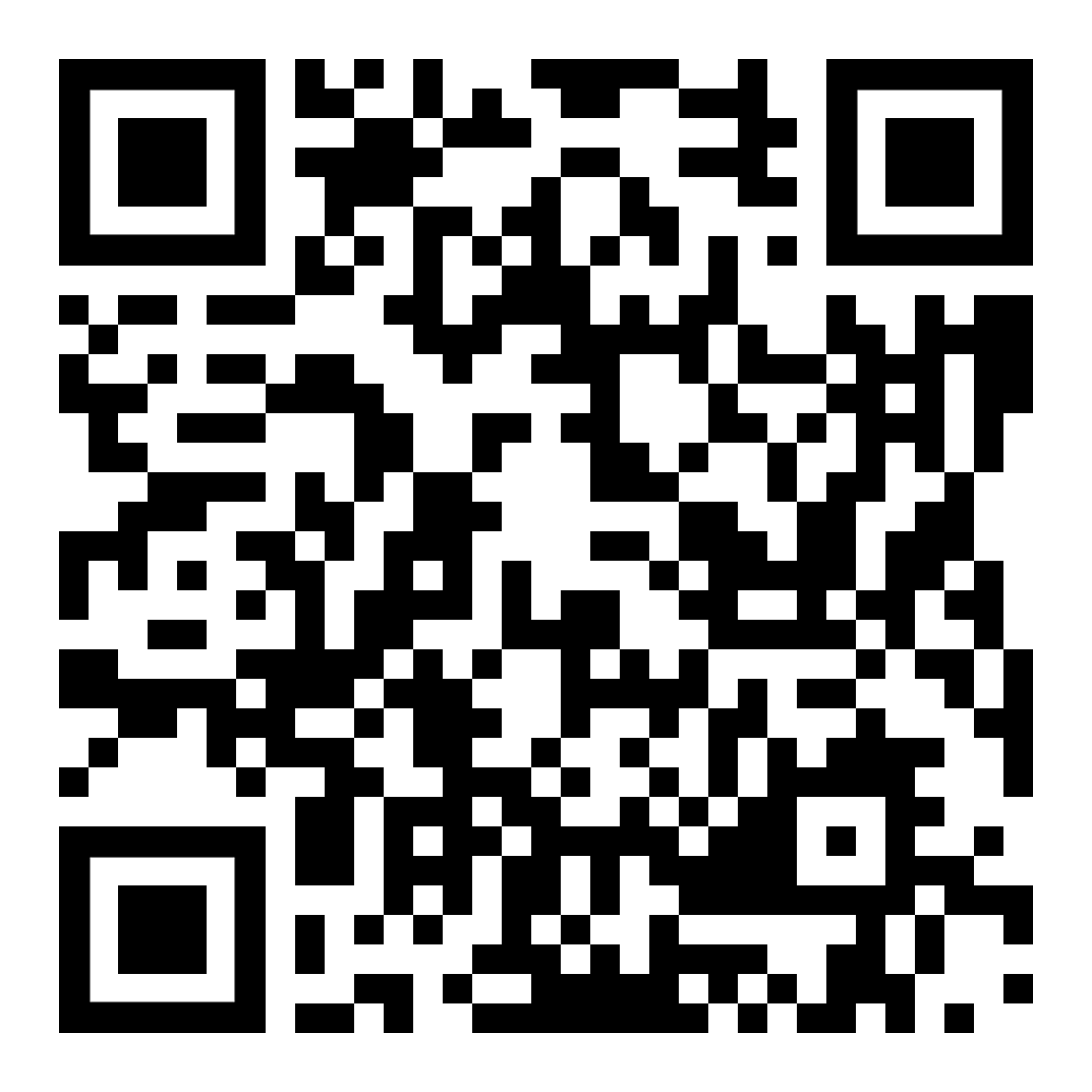 dieses Beispiel anhören
dhegayso tusaalahanIch wohne in der Stadt Innsbruck 
und fahre mit dem Fahrrad.Waxaan ku noolahay magaalada Innsbruck waxaanan raacayaa baaskiilkayga.dieses Beispiel anhören
dhegayso tusaalahanIchWer?Waa kuma?wohneWas geschieht?Maxaa dhacaya?in der StadtWo?Halkee?InnsbruckIn welcher Stadt?Magaaladee?und fahreWas mache ich?Maxaan samaynayaa?mit dem FahrradWomit?Waa kuwee?Beispiel  / Tusaale  4 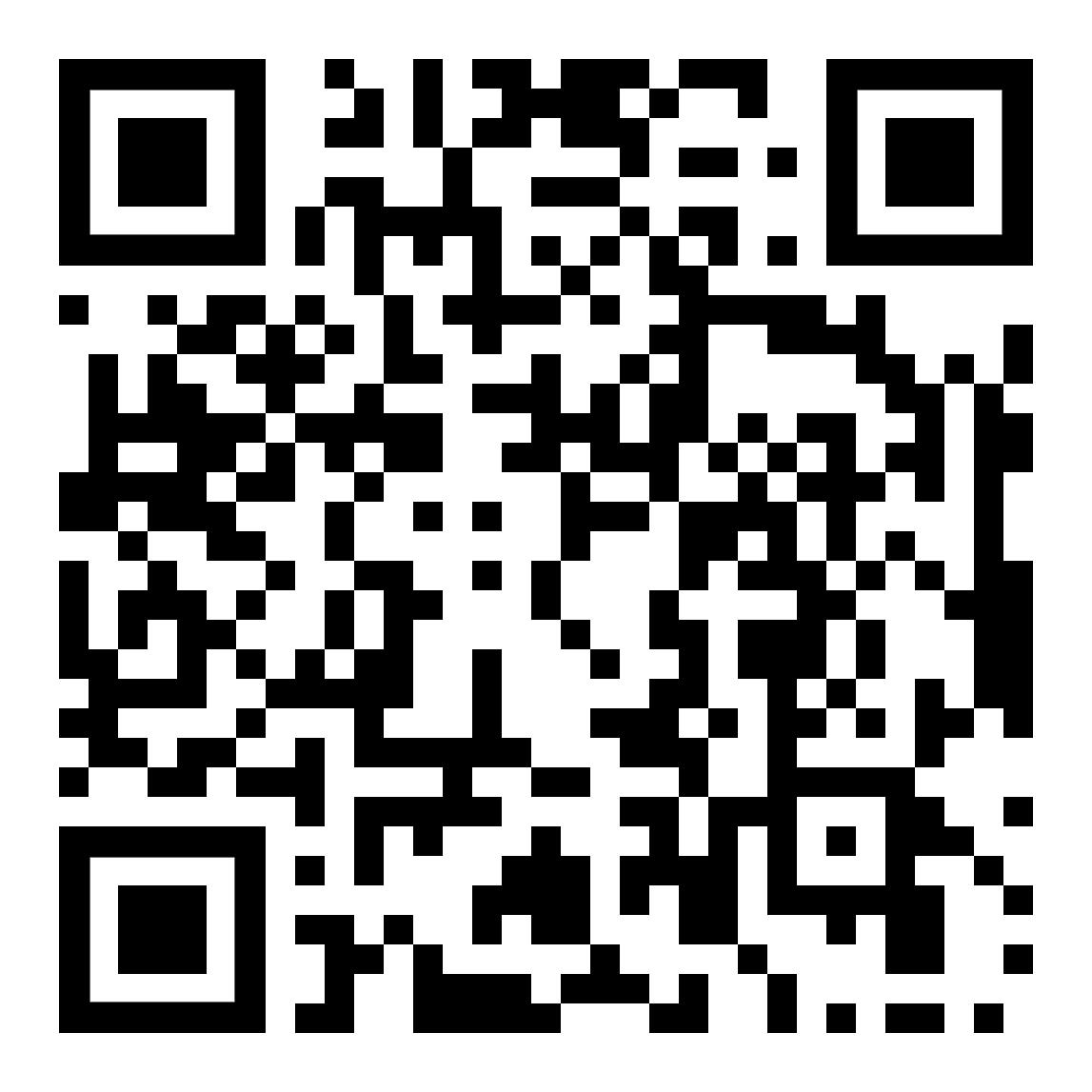 dieses Beispiel anhören
dhegayso tusaalahanMein Freund fährt jeden Tag 
schnell zu seinem Büro.Saaxiibkay waxa uu ku degdegaa xafiiskiisa maalin kasta.dieses Beispiel anhören
dhegayso tusaalahanMein FreundWer?Waa kuma?meinWessen Freund?yaa saaxiib ah?fährt Was macht er?muxuu sameeyaa?jeden TagWann?Goorma?jedenWie oft?Inta jeer?schnellWie (fährt er)?Sidee (uu u wadaa)?zu seinem BüroWohin?Halkee?sein BüroZu wessen Büro?Xafiiska yaa u socda?Beispiel  / Tusaale  5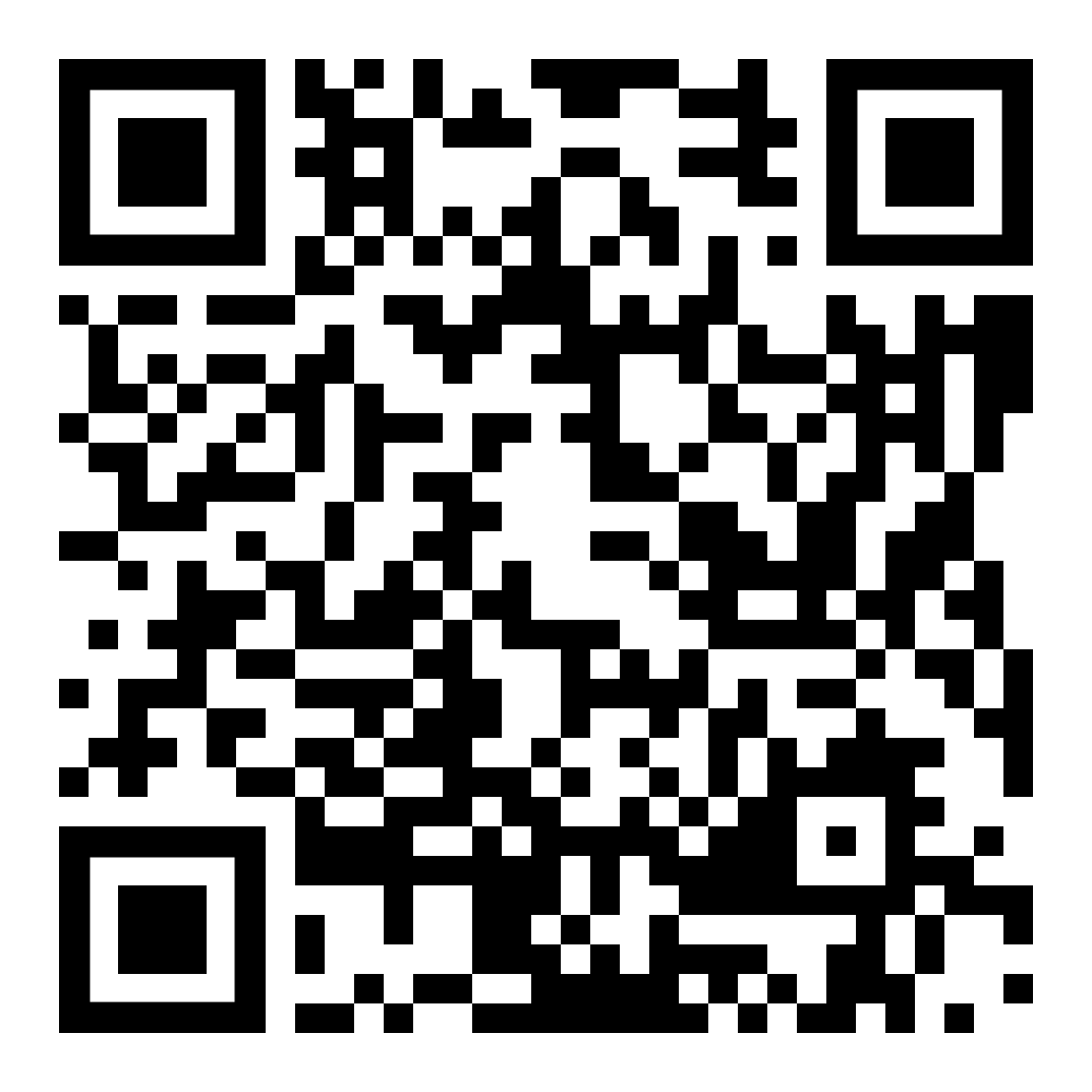 dieses Beispiel anhören
dhegayso tusaalahanEinige Schüler arbeiten im Sommer 
von Juli bis September vier Wochen lang
in einem Ferienjob.Ardayda qaarkood waxay shaqeeyaan shaqooyinka xagaaga afar toddobaad laga bilaabo Luulyo ilaa Sebtembar.dieses Beispiel anhören
dhegayso tusaalahanEinige SchülerWer?Waa kuma?einigewie viele?Immisa?arbeitenWas machen sie?Maxaa sameysaa?im Sommer Wann?Goorma?von JuliVon wann?Laga bilaabo goorma?bis SeptemberBis wann?Goorma?vier Wochen langWie lange?Ilaa goormaan?in einem FerienjobWo?Halkee?Ferien~Was für ein (Job)?Waa maxay shaqada?Beispiel  / Tusaale  6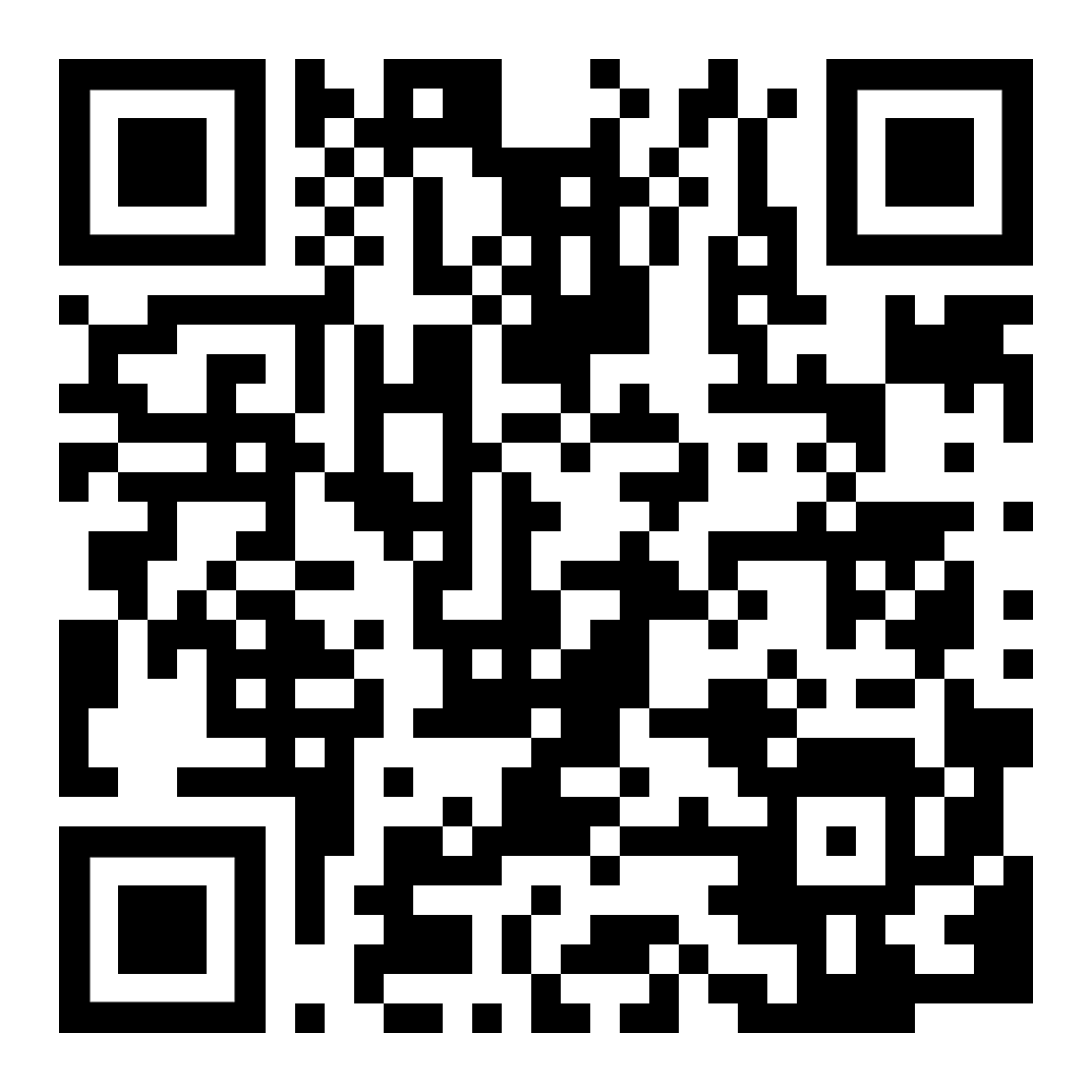 dieses Beispiel anhören
dhegayso tusaalahanDer Angestellte öffnet die Tür 
zu seinem Büro mit dem Schlüssel.Karraaniga ayaa furaha ka furay albaabka xafiiskiisa.dieses Beispiel anhören
dhegayso tusaalahanDer AngestellteWer?Waa kuma?öffnetWas macht er?muxuu sameeyaa?die TüreWen? / Was?Waa kuma? / Waa maxay?zu seinem BüroWas für eine?Waa maxay a?sein BüroWelches? Wessen?Waa kuwee? Ogow?mit dem SchlüsselWomit?Waa kuwee?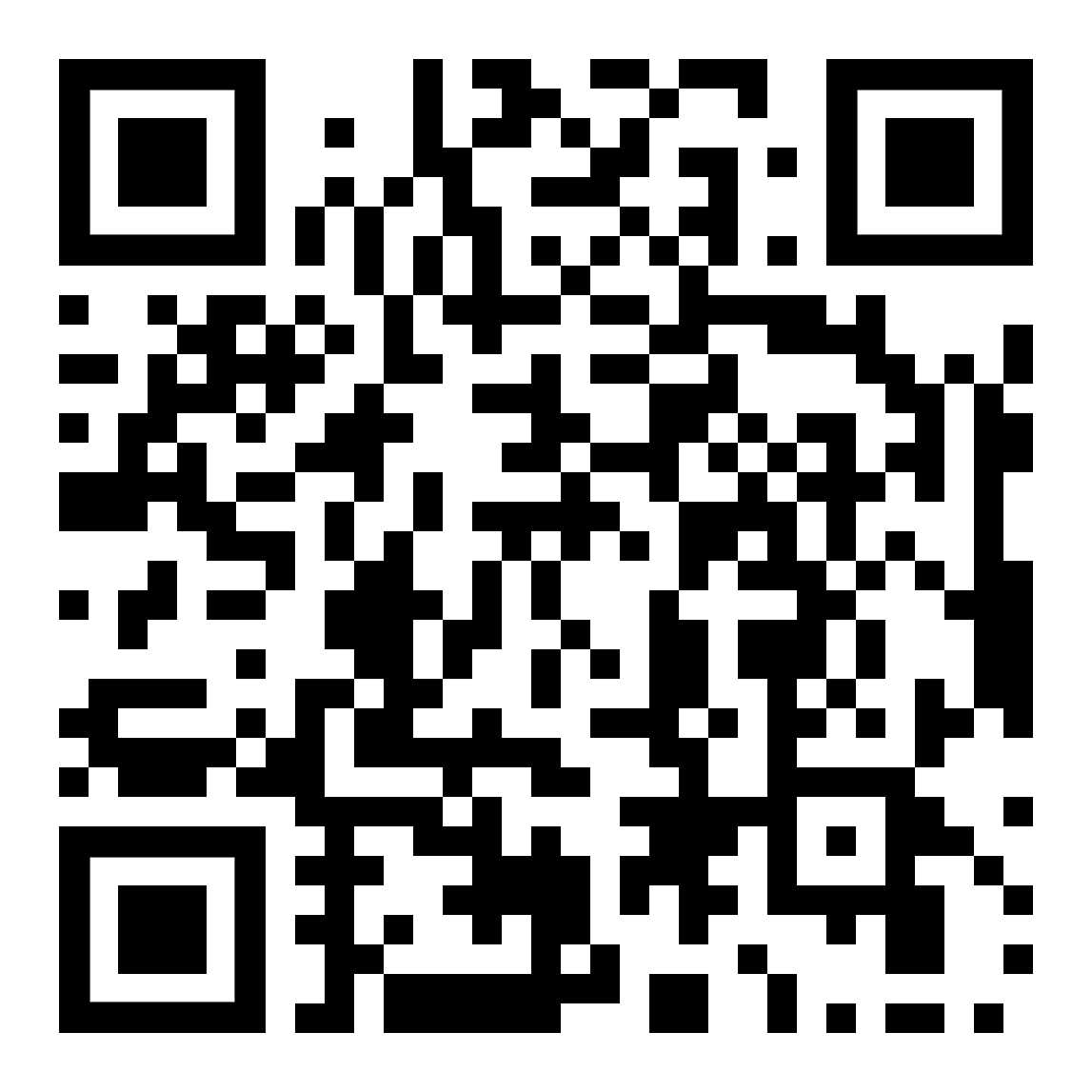 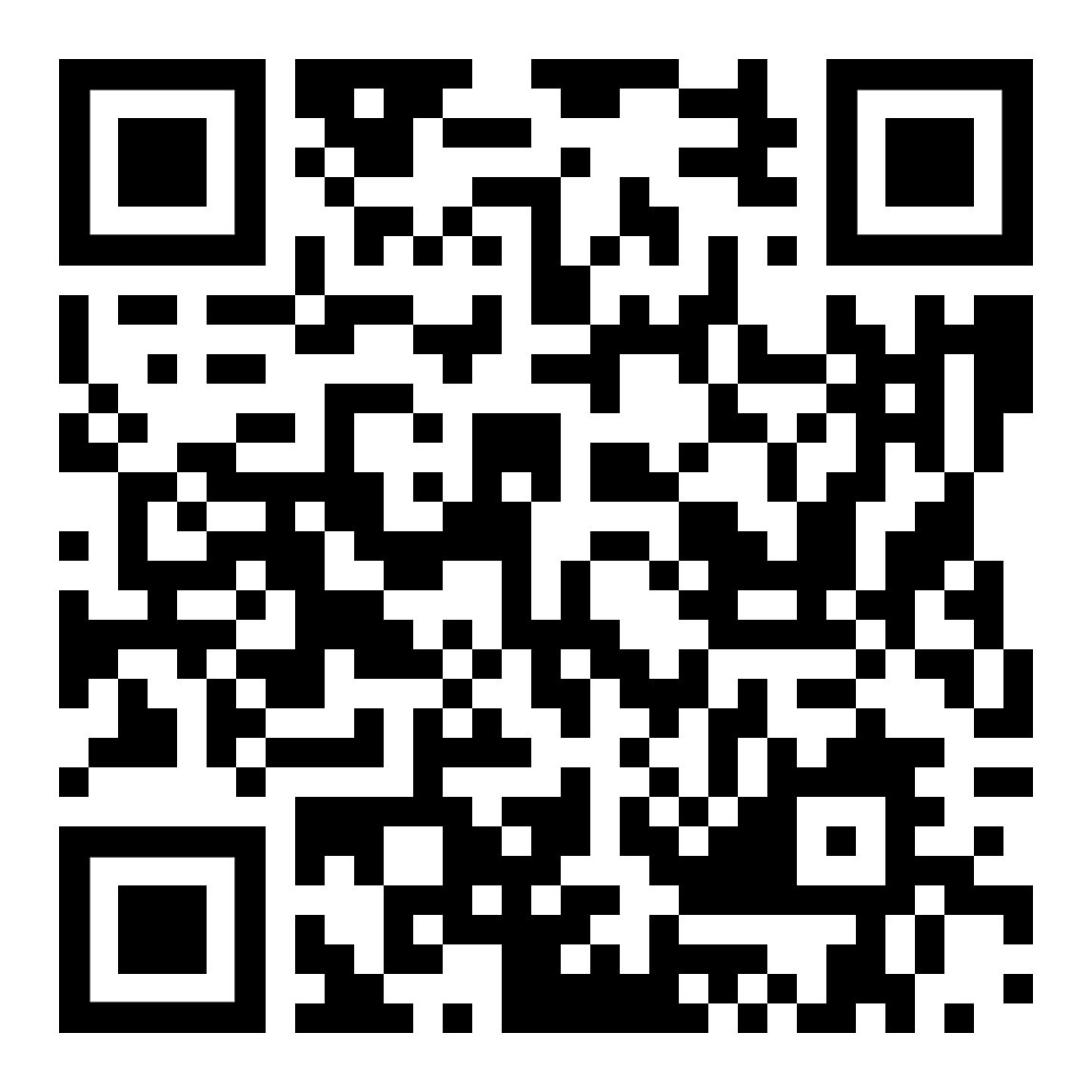 Fragewörter ÜbersichtEreyada su'aal dulmardiese Seite  /  bogganzur Kapitelseite Sprache …bogga cutubka Luuqadda...Fragewörter  –  Teil 2, ÜbungenErayada su'aalaha – qaybta 2, layliyadaAnleitung  /  Tilmaamaha Die Übungen anhörenDhageyso jimicsiga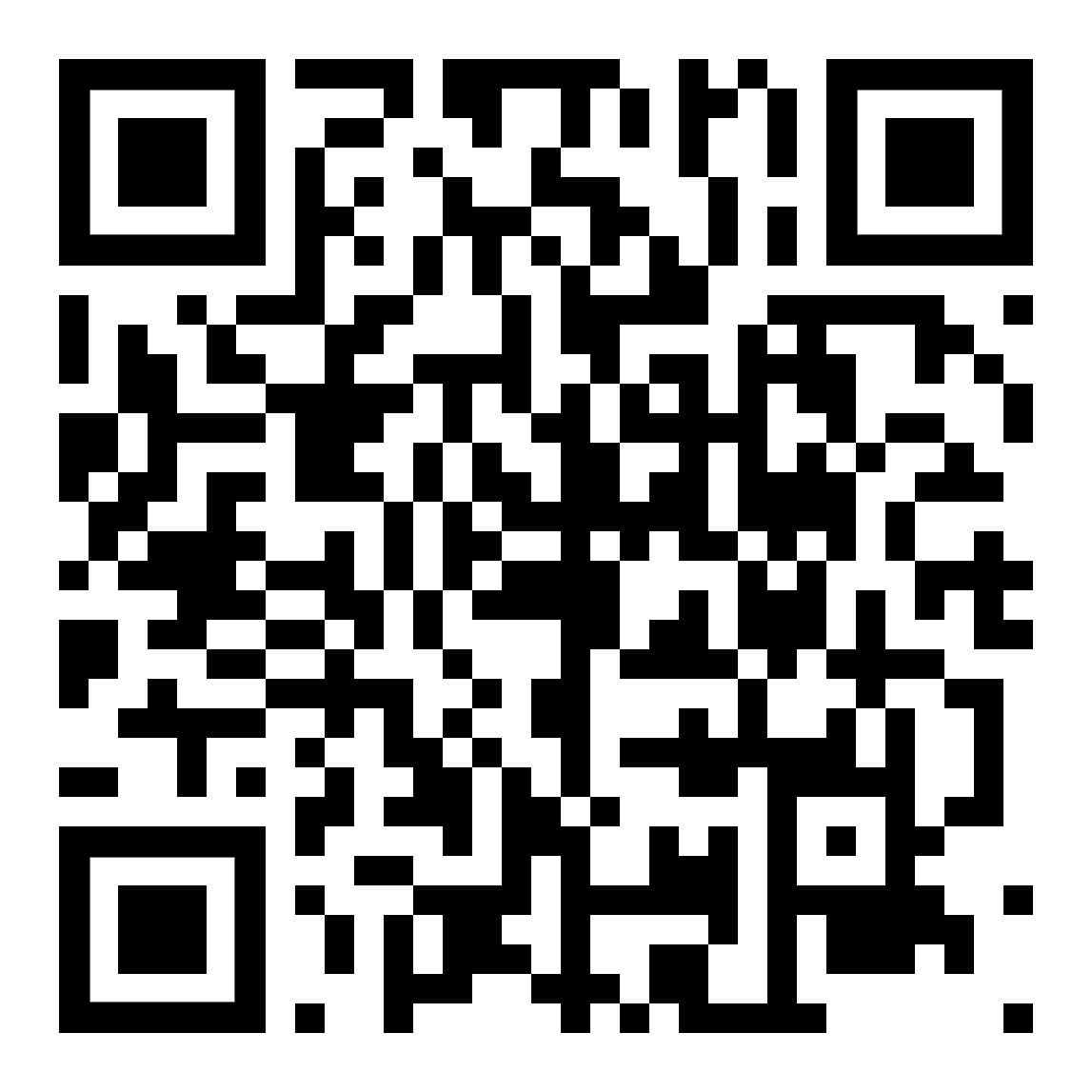 Formuliere die Frage und die Antwort in ganzen Sätzen.Samee su'aasha iyo jawaabtajumlado dhan.Samee su'aasha iyo jawaabtajumlado dhan.Übung 1 Layliga 1Der Schüler geht um acht Uhrin die Schule in Innsbruck.Ardaygu wuxuu baxaa sideed saacdugsiga Innsbruck.1.1  Frage nach der Person (Subjekt)Su'aal ku saabsan qofka (mawduuca)1.2  Frage nach der Tätigkeit (Verb)Su'aal ku saabsan hawsha (falka)1.3  Frage nach der ZeitWeydii wakhtiga1.4  Frage nach dem Weg, dem ZielWeydii jidka, meesha loo socdo1.5  Frage nach dem OrtWeydii meeshaÜbung 2 Layliga 2Über hundert Kinder kommen jeden Tag aus der Stadt in die Schule.In ka badan boqol carruur ah ayaa dugsiga ka yimaada maalin kasta.2.1  Frage nach dem SubjektSu'aal ku saabsan mawduuca2.2  Frage nach der Menge der KinderWeydii tirada carruurta2.3  Frage nach dem VerbSu'aal ku saabsan falka2.4  Frage nach der ZeitWeydii wakhtiga2.5  Frage nach der Herkunft der KinderSu'aal ku saabsan asalka carruurta2.6  Frage nach dem Ziel der KinderWeydii waxa uu yahay hadafka carruurtuÜbung 3 Layliga 3Die Schüler besuchen von September bis Juli für zehn Monate die Schule.Ardaydu waxay dhigtaan dugsiga toban bilood laga bilaabo Sebtembar ilaa Luulyo.3.1  Frage nach dem SubjektSu'aal ku saabsan mawduuca3.2  Frage nach dem VerbSu'aal ku saabsan falka3.3  Frage nach dem BeginnWaydii bilawgii3.4  Frage nach dem EndeWeydii waxa ku saabsan dhamaadka3.5  Frage nach der DauerWeydii muddadaFrage nach allen Teilen der folgenden Sätze …Weydii dhammaan qaybaha jumladaha soo socda...Übung 4 Layliga 4Der öffentliche Bus fährt alle halben Stunden von Innsbruck nach Sistrans und kostet € 3,60.Baska dadwaynuhu wuxuu socdaa nus saac kasta Innsbruck ilaa Sistrans wuxuuna qiimahiisu yahay €3.60.Übung 5 Layliga 5Heute kauft die Frau ein Kilo Äpfel und billige Tomaten.Maanta naagtu waxay soo iibsataa kilo tufaax ah iyo yaanyo jaban.Übung 6 Layliga 6Im nahen Einkaufszentrum eröffnet in der nächsten Woche ein großer Fachmarkt.Bakhaar weyn oo takhasus leh ayaa ka furmaya xarunta wax iibsiga ee dhow toddobaadka soo socda.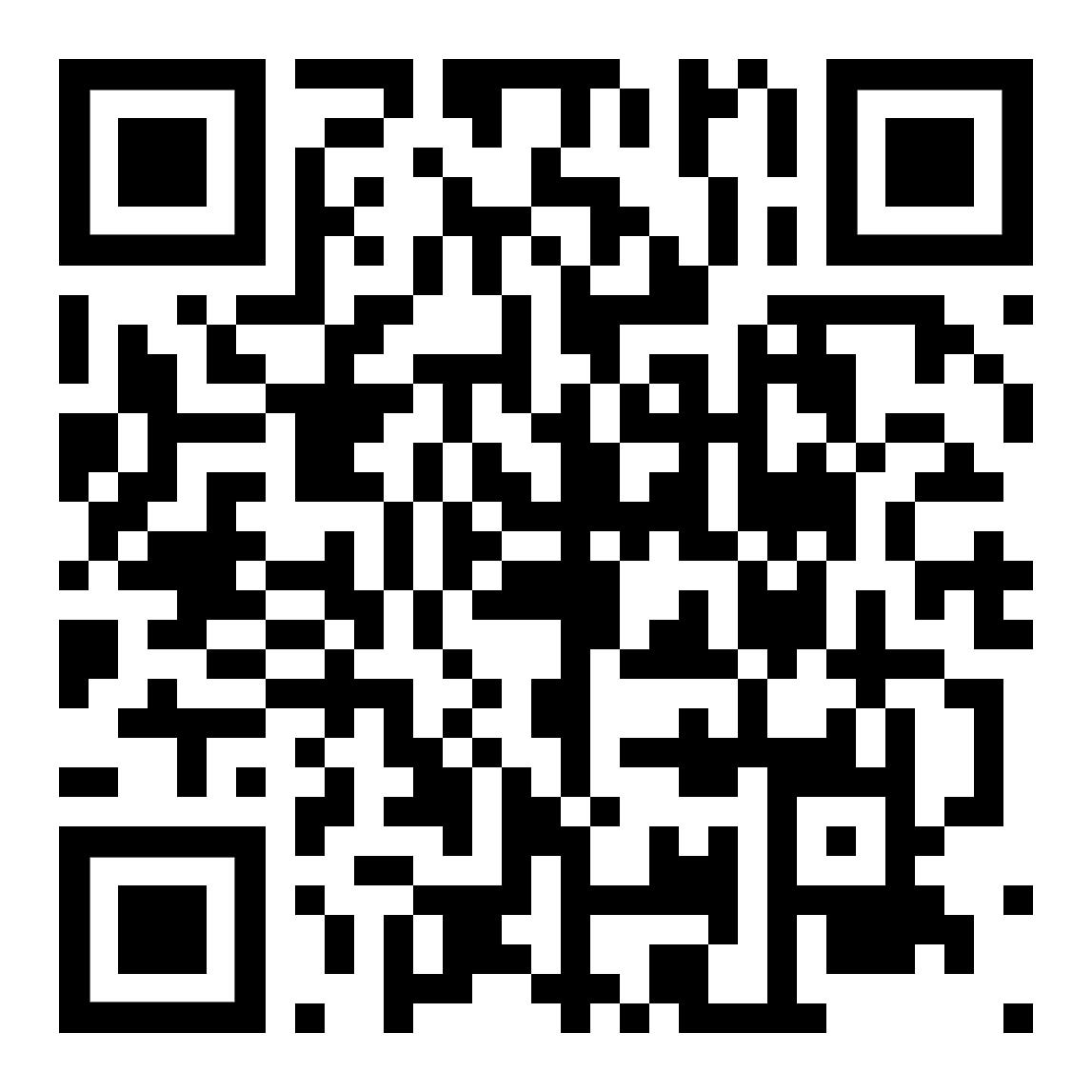 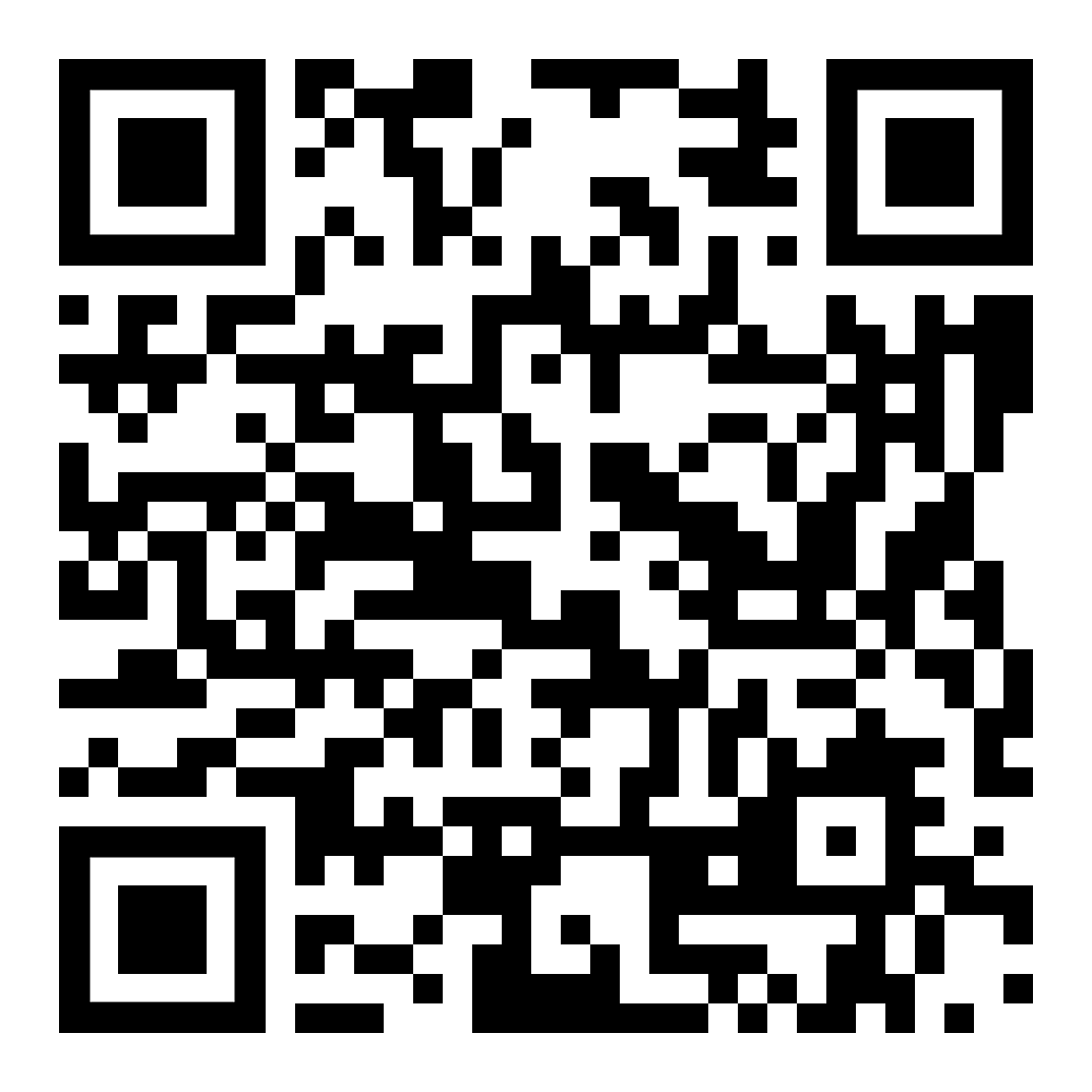 Höre dir die Sätze an (MP3)Dhageyso weedhahadiese Seite  /  bogganzur Kapitelseite Sprache …bogga cutubka Luuqadda...Fragewörter, Übungen, LösungenEreyada su'aalaha, layliyo, xalalLösung  /  Xalka 1  diese Lösung anhören /  dhegayso xalkan 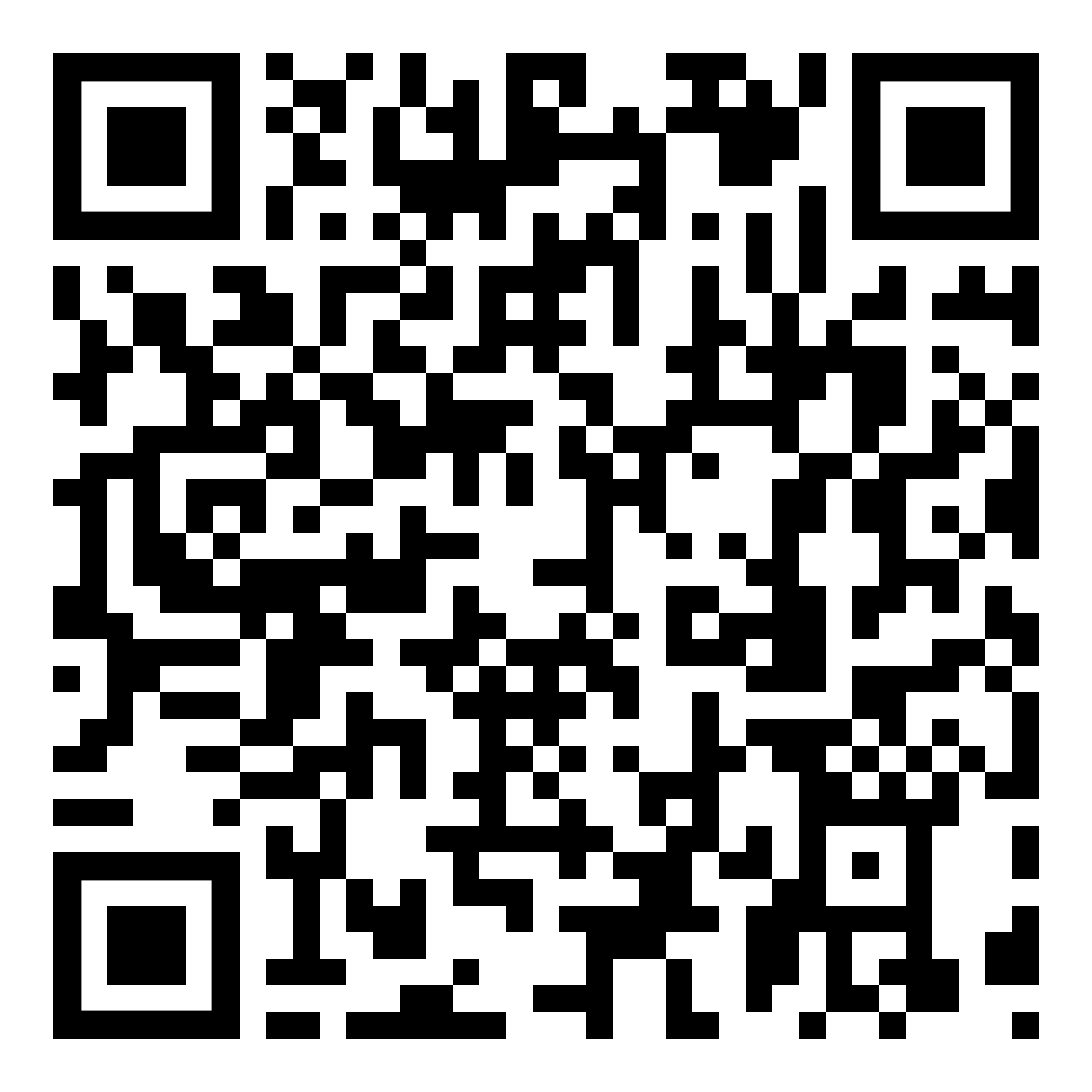 Der SchülerWer geht?Der Schüler geht.gehtWas macht der Schüler?Er geht.um acht UhrWann geht er?Er geht um acht.in die SchuleWohin geht er?Er geht in die Schule.in InnsbruckWo ist die Schule?Die Schule ist in Innsbruck.Lösung  /  Xalka 2diese Lösung anhören /  dhegayso xalkan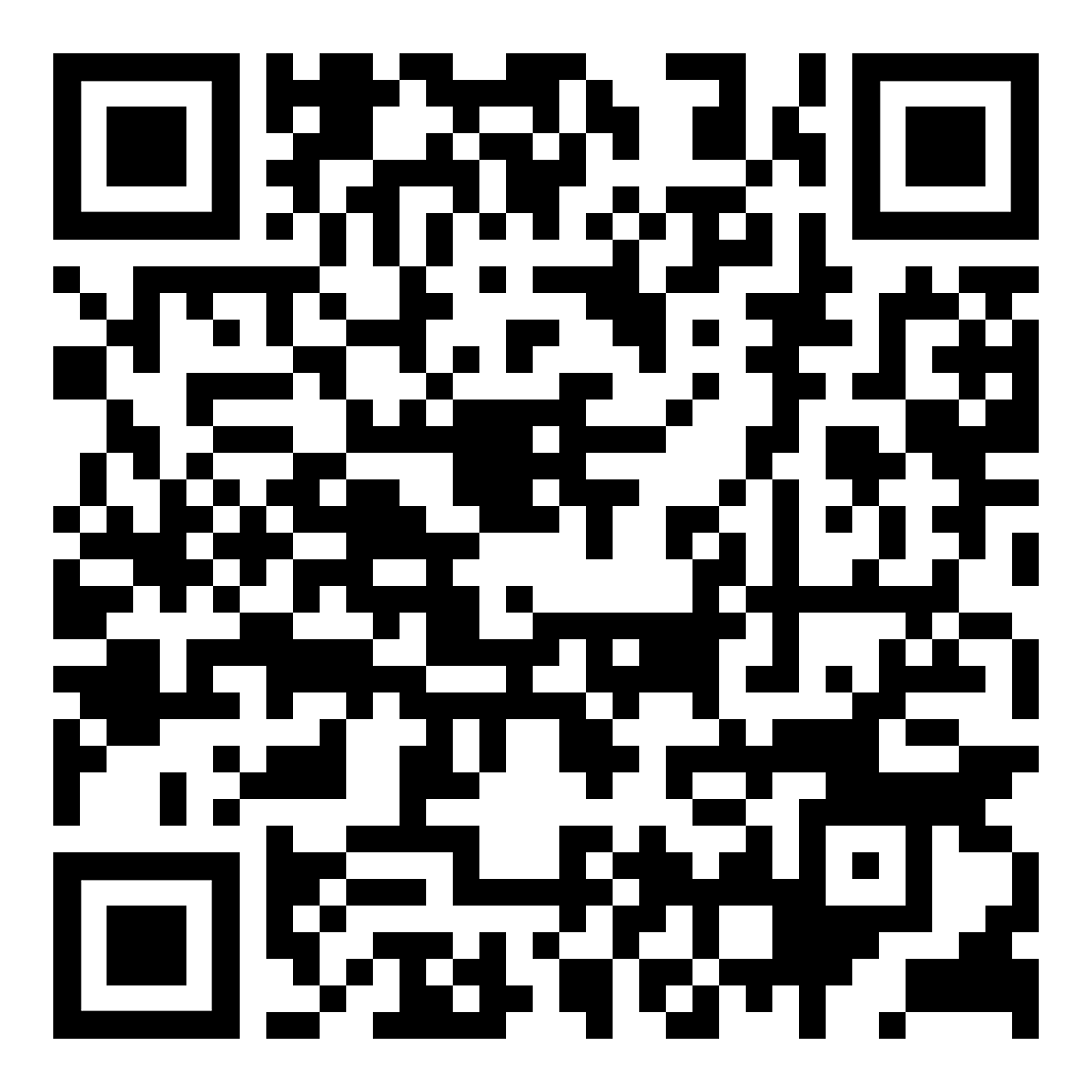 Über hundert KinderWer kommt?Die Kinder kommen.Über hundert Wie viele Kinder kommen?Über Hundert Kinder kommen.kommenWas machen die Kinder?Sie kommen in die Schule.jeden TagWann kommen sie?Sie kommen jeden Tag.aus der StadtWoher kommen sie?Sie kommen aus der Stadt.in die SchuleWohin kommen sie?Sie kommen in die Schule.Lösung  /  Xalka 3diese Lösung anhören /  dhegayso xalkan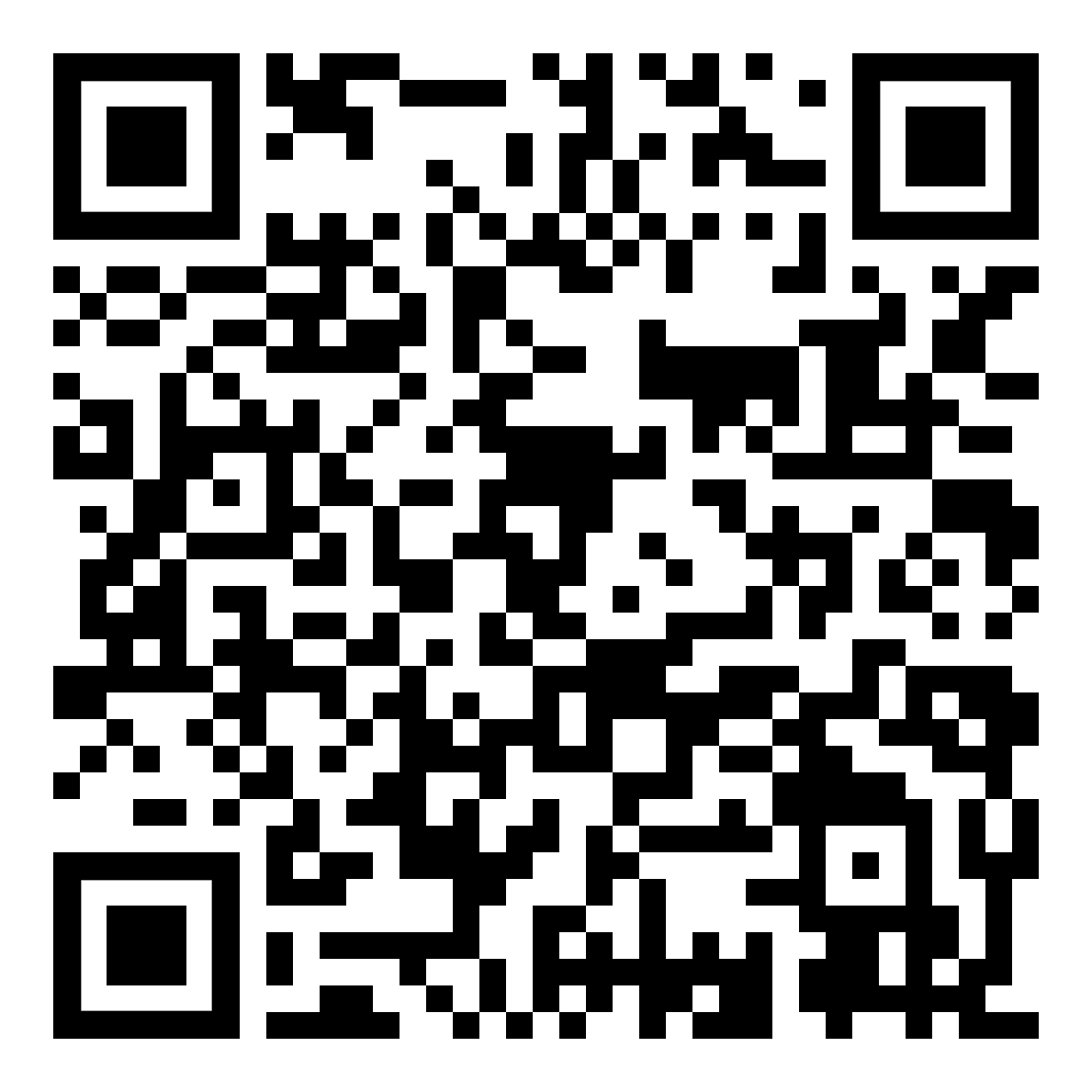 Die SchülerWer besucht?Die Schüler besuchen.besuchenWas machen sie?Sie besuchen.von SeptemberAb wann besuchen sie?Ab September / 
von September an besuchen sie.bis JuliBis wann besuchen sie?Bis Juli besuchen sie.für zehn MonateWie lange besuchen sie?Sie besuchen für zehn Monate / 
zehn Monate lang.die SchuleWas besuchen sie?Sie besuchen die Schule.Lösung  /  Xalka 4diese Lösung anhören /  dhegayso xalkan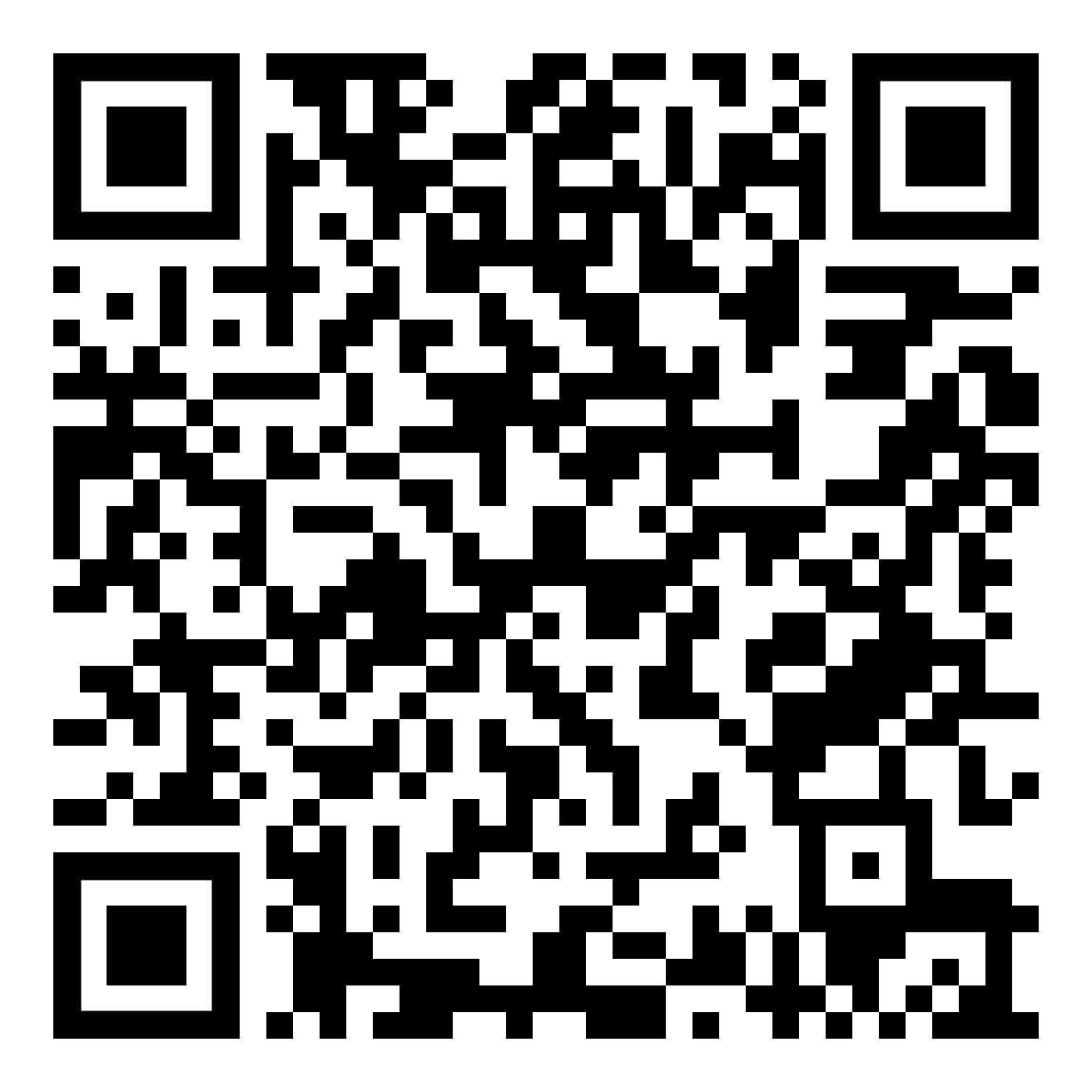 Der öffentliche BusWer fährt?Der Bus fährt.öffentlichWas für ein Bus?Der öffentliche Bus.fährtWas geschieht?Der Bus fährt.alle halben StundenWie oft fährt er?Er fährt alle halben Stunden.von InnsbruckVon wo fährt er (weg)?Er fährt von Innsbruck (weg).nach SistransWohin fährt er?Er fährt nach Sistrans.und kostet 3,60.Wie viel kostet er?Er kostet 3,60.Lösung  /  Xalka 5diese Lösung anhören /  dhegayso xalkan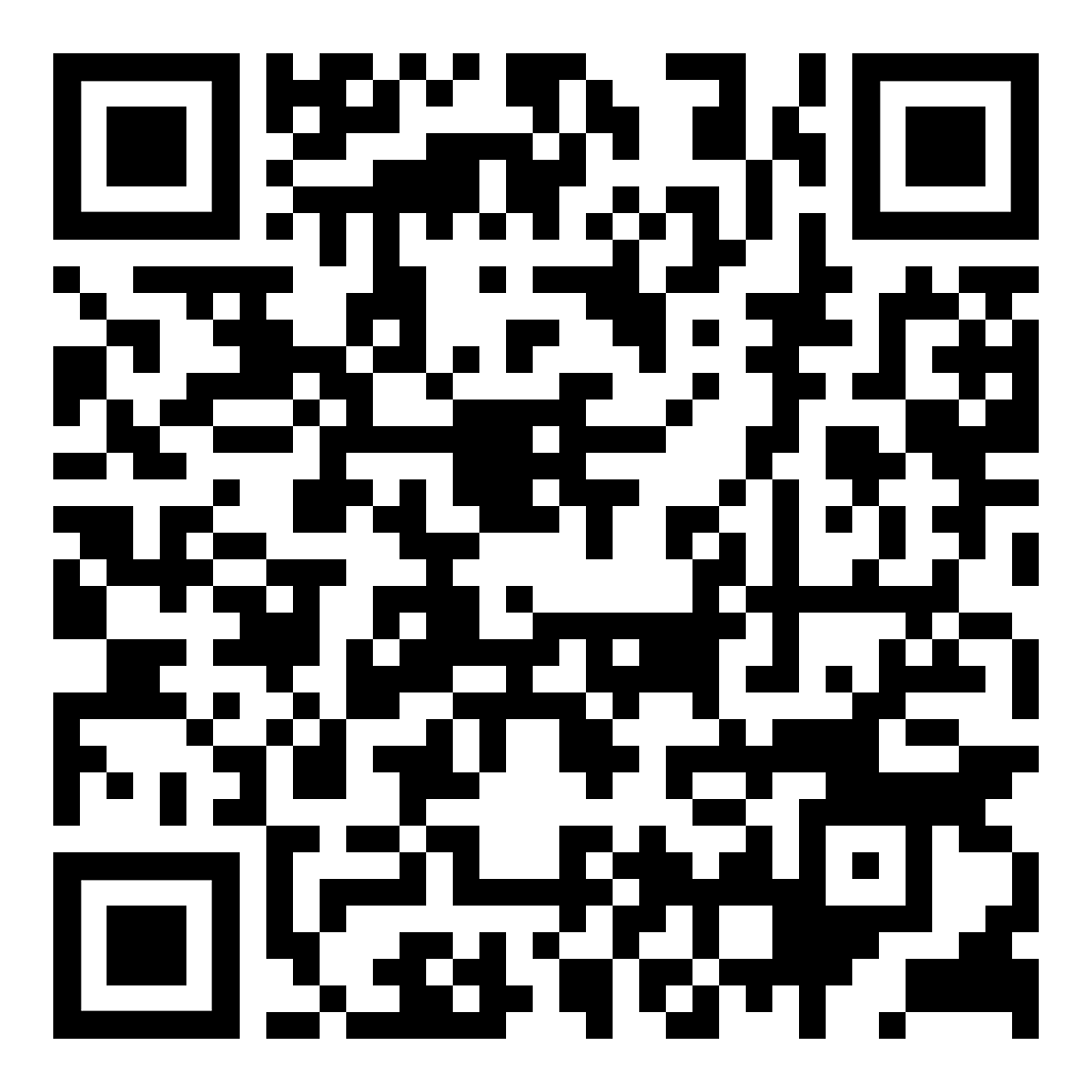 HeuteWann kauft die Frau?Heute kauft sie.kauftWas macht sie?Sie kauft (ein)die FrauWer kauft ein?Die Frau kauft ein.ein Kilo ÄpfelWas kauft sie?Sie kauft Äpfel.ein KiloWie viele Äpfel kauft sie?Ein Kilo kauft sie.und billige TomatenWas kauft sie (noch)?Tomaten kauft sie (noch).billigeWelche Tomaten kauft sie?Sie kauft billige Tomaten .Lösung  /  Xalka 6diese Lösung anhören /  dhegayso xalkan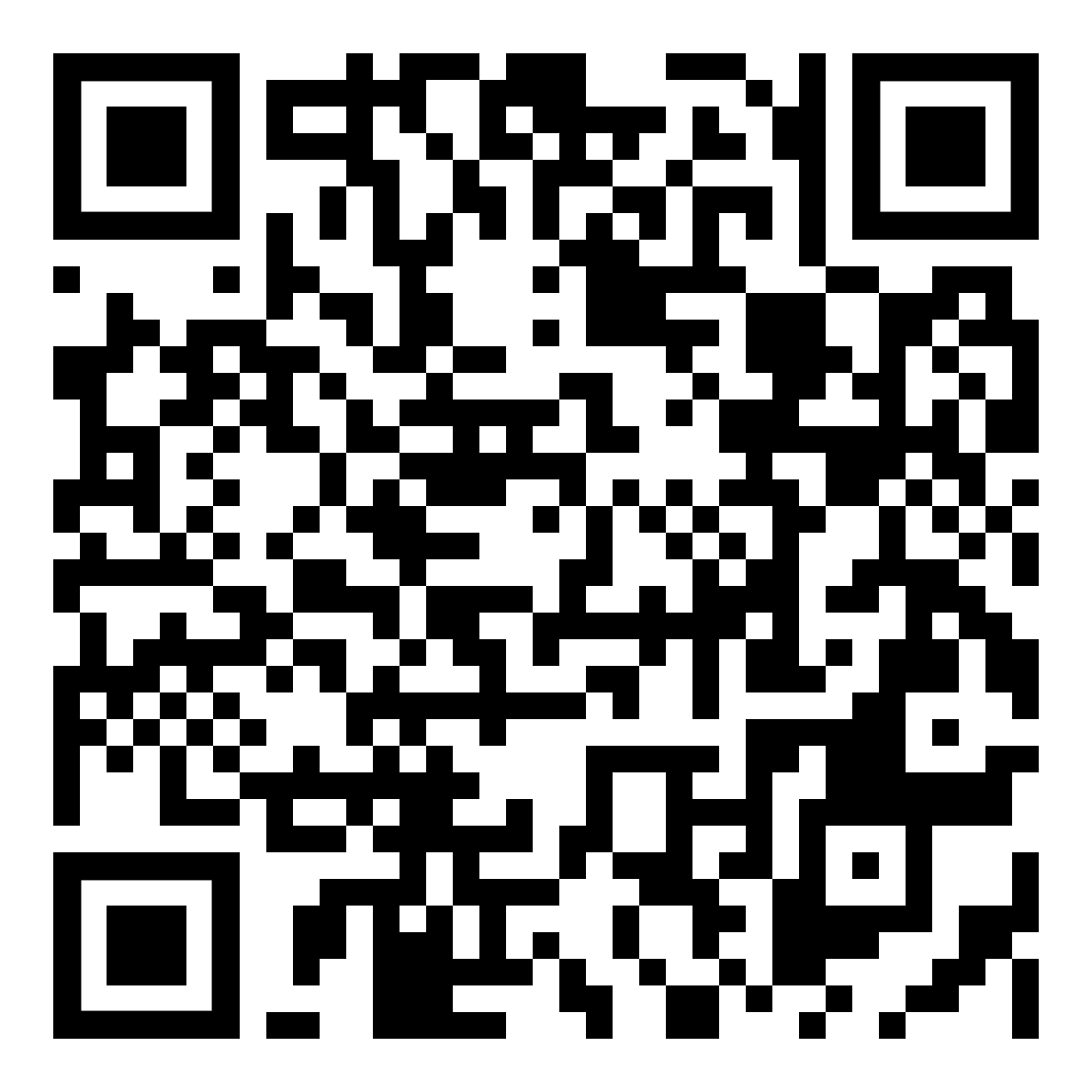 Im nahen EinkaufszentrumWo gibt es einen neuen Markt?Im Einkaufszentrum.naheIn welchem Einkaufszentrum?Im nahen Zentrum.eröffnetWas geschieht?Ein Fachmarkt eröffnet.in der nächsten WocheWann eröffnet der Markt?In der nächsten Wocheein großer FachmarktWas eröffnet dort?Ein Fachmarkt eröffnet.großer Was für ein Markt?Ein großer Markt.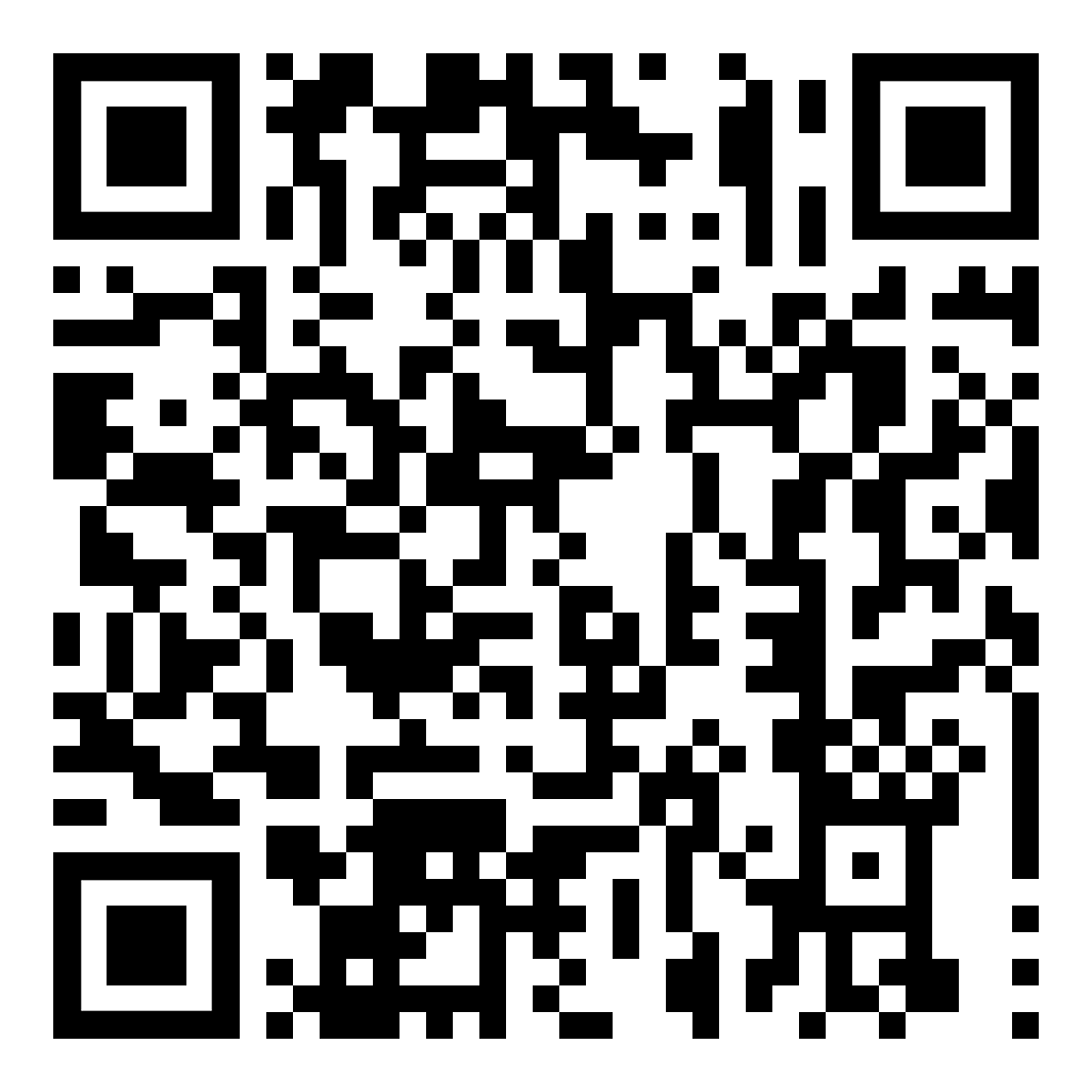 Höre dir die Sätze an (MP3)Dhageyso weedhahadiese Seite  /  bogganzur Kapitelseite Sprache …bogga cutubka Luuqadda...